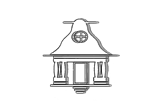 					Szpital Specjalistyczny       				          im. dr. Józefa BabińskiegoSamodzielny Publiczny Zakład Opieki Zdrowotnej INTERDYSCYPLINARNE CENTRUM TERAPII ZAJĘCIOWEJOd marca 2014 roku w dawnym budynku administracji szpitala (XIV) przy rondzie wjazdowym działa Interdyscyplinarne Centrum Terapii Zajęciowej. Utworzone zostało decyzją Dyrektora Szpitala pana Stanisława Kracika, który w 2012 roku postanowił przeznaczyć dawny budynek administracyjny na potrzeby pacjentów. Po rocznym remoncie i adaptacji wnętrz (I etap) kosztem 3.150.000 zł przygotowano i wyposażono pomieszczenia dla biblioteki szpitalnej (w której ma swą siedzibę Klub Poetycki WIR) oraz pracowni: muzykoterapii, florystyki, umiejętności społecznych, sztuki użytkowej, komputerowej i kulinarnej. W tej ostatniej serwowane są dania barowe przygotowywane w ramach działań terapeutycznych. We wszystkich pracowniach odbywają się treningi umiejętności, które mogą okazać się przydatne pacjentom po zakończeniu leczenia i opuszczeniu Szpitala. Na korytarzu Centrum Terapii znajduje się galeria, w której eksponowane są prace pacjentów Szpitala wykonane w pracowniach znajdujących się w poszczególnych oddziałach - (obecnie obrazy wykonane przez podopiecznych oddziału sądowego 2A i 3A). W przyszłości w piwnicach ulokowana zostanie pracownia ceramiczna, a w teatrze pracownia choreoterapii, także włączona w strukturę Centrum. Obecnie trwają prace związane z realizacją II etapu remontu – izolacja fundamentów, wymiana pokrycia dachu oraz rekonstrukcja tynków elewacji zewnętrznej – finansowane ze środków Województwa Małopolskiego oraz w 45 % ze środków Narodowego Funduszu Rewaloryzacji Zabytków Krakowa przekazane decyzją Społecznego Komitetu Odnowy Zabytków Krakowa. Łączna kwota nakładów na II etap prac to 786.500 zł. Pracownie Centrum dostępne będą dla wszystkich pacjentów Szpitala, którzy zgodnie ze swoimi zainteresowaniami i wskazaniami terapeutycznymi, indywidualnie lub w zorganizowanych grupach będą mogli uczestniczyć w oferowanych przez Centrum Terapii zajęciach, spotkaniach Klubu WIR, kursach komputerowych, biblioterapii, zajęciach florystycznych, rękodzielniczych czy kulinarnych, a wkrótce także tanecznych i ceramicznych.Remontowi i adaptacji Budynku Nr XIV i przekształceniu go w Centrum Terapii towarzyszą prace związane z rekonstrukcją centralnego ronda Szpitala, którą finansuje Spółka Małopolskie Parki Przemysłowe, zawiadująca terenem zespołu szpitalno-parkowego i zajmująca się jego rewitalizacją. Przewidywany koszt rekonstrukcji wyniesie 300.000 zł. Dzięki kompleksowym pracom ten fragment Szpitala odzyska historyczny wygląd i stanie się wizytówką placówki, tak jak dawniej witającej klimatem gościnnego polskiego dworku (taką bowiem formę architektoniczną nadano budynkowi administracji), a ukwiecony klomb na rondzie nada całemu założeniu oryginalny uzdrowiskowy charakter. 